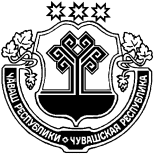 рпО внесении изменений в решение Собрания депутатов Янтиковского сельского поселения Янтиковского района «О бюджете Янтиковского сельского поселения Янтиковского района на 2022 год и на плановый период 2023 и 2024 годов»Собрание депутатов Янтиковского сельского поселения  РЕШИЛО:1. Внести в решение Собрания депутатов Янтиковского сельского поселения Янтиковского района от 17.12.2021г. № 20/1 " О бюджете Янтиковского сельского поселения Янтиковского района на 2022 год и на плановый период 2023 и 2024 годов» следующие изменения:«а)   статью 1 изложить в следующей редакции:Утвердить основные характеристики бюджета Янтиковского сельского поселения на 2022 год:прогнозируемый общий объем доходов бюджета Янтиковского сельского поселения в сумме 34606252,35 рублей, в том числе объем безвозмездных поступлений в сумме 27817629,22  рублей, из них объем межбюджетных трансфертов, получаемых из бюджета Янтиковского района  в сумме 27617629,22    рублей; общий объем расходов бюджета Янтиковского сельского поселения в сумме 34820423,02 рублей;предельный объем муниципального долга Янтиковского сельского поселения  в сумме 0,00 рублей; верхний предел муниципального долга Янтиковского сельского поселения на 1 января 2023 года в сумме 0,00 рублей, в том числе верхний предел долга по муниципальным гарантиям Янтиковского сельского поселения в сумме 0,00 тыс. рублей;предельный объем расходов на обслуживание муниципального долга Янтиковского сельского поселения в сумме 0,00 рублей;прогнозируемый дефицит бюджета Янтиковского сельского поселения в сумме 214170,67 рублей.б) внести изменения в приложения 3,5,7,9 согласно приложениям 1-4 настоящего решения.2. Настоящее решение вступает в силу со дня подписанияПредседатель Собрания депутатовЯнтиковского сельского поселения                                                   Е.И. АвтинГлава Янтиковского сельского 	поселения Янтиковского района                                                         Н.И. СормовПриложение 1
 к   решению   Собрания    депутатов    Янтиковскогоо сельского поселения
Янтиковского  района  "О  бюджете
Янтиковскогоо сельского поселения Янтиковского района на 2022 год и плановый период на 2023 и 2024 годов"
 «16» августа 2022 г  № 30/1«ДОХОДЫ БЮДЖЕТА ЯНТИКОВСКОГОО СЕЛЬСКОГО ПОСЕЛЕНИЯ ЯНТИКОВСКОГО РАЙОНА НА 2022 ГОД»ЧУВАШСКАЯ РЕСПУБЛИКАЯНТИКОВСКИЙ РАЙОНЧĂВАШ РЕСПУБЛИКИТĂВАЙ РАЙОНĚЧУВАШСКАЯ РЕСПУБЛИКАЯНТИКОВСКИЙ РАЙОНТĂВАЙ ЯЛ ПОСЕЛЕНИЙĚН ДЕПУТАТСЕН ПУХĂВĚЙЫШĂНУ16 август 2022 ҫ 30/1 №Тǎвай ялěСОБРАНИЕ ДЕПУТАТОВ ЯНТИКОВСКОГО СЕЛЬСКОГО ПОСЕЛЕНИЯРЕШЕНИЕ16 августа 2022 г. № 30/1село ЯнтиковоТĂВАЙ ЯЛ ПОСЕЛЕНИЙĚН ДЕПУТАТСЕН ПУХĂВĚЙЫШĂНУ16 август 2022 ҫ 30/1 №Тǎвай ялěКоды бюджетной классификации 
Российской ФедерацииНаименование доходовСумма на 2022 год,рублей123000 1 00 00000 00 0000 000НАЛОГОВЫЕ И НЕНАЛОГОВЫЕ ДОХОДЫ385234,00000 1 05 00000 00 0000 000Налоги на совокупный доход157500,00000 1 05 03010 01 0000 110Единый сельскохозяйственный налог157500,00000 1 13 02000 00 0000 000Доходы от компенсации затрат государства100000,00000 1 13 02065 10 0000 130Доходы, поступающие в порядке возмещения расходов, понесенных в связи с эксплуатацией имущества сельских поселений100000,00000 1 14 00000 00 0000 000Доходы от продажи материальных и нематериальных активов0,00000 1 14 02053 10 0000 410Доходы от реализации иного имущества, находящегося в собственности сельских поселений (за исключением имущества муниципальных бюджетных и автономных учреждений, а также имущества муниципальных унитарных предприятий, в том числе казенных), в части реализации основных средств по указанному имуществу-324534,00000 1 14 06025 10 0000 430 Доходы от продажи земельных участков, находящихся в собственности сельских поселений (за исключением земельных участков муниципальных бюджетных и автономных учреждений)324534,00 000 1 16 00000 00 0000 000ШТРАФЫ, САНКЦИИ, ВОЗМЕЩЕНИЕ УЩЕРБА127734,00 000 1 16 07010 10 0000 150Штрафы, неустойки, пени, уплаченные в случае просрочки исполнения поставщиком (подрядчиком, исполнителем) обязательств, предусмотренных муниципальным контрактом, заключенным муниципальным органом, казенным учреждением сельского поселения127734,00000 2 00 00000 00 0000 000Безвозмездные поступления7198781,81000 2 02 00000 00 0000 000Безвозмездные поступления от других бюджетов бюджетной системы РФ6998781,81000 2 02 20000 00 0000 150Субсидии бюджетам субъектов РФ и муниципальных образований (межбюджетные субсидии)6380800,00000 2 02 29999 10 0000 150Прочие субсидии бюджетам сельских поселений6380800,00000 2 02 30000 00 0000 150Субвенции бюджетам бюджетной системы Российской Федерации11581,81000 2 02 35118 10 0000 150 Субвенции бюджетам сельских поселений на осуществление первичного воинского учета органами местного самоуправления поселений, муниципальных и городских округов11581,81000 2 02 40000 00 0000 150Иные межбюджетные трансферты606400,00000 2 02 49999 10 0000 150 Прочие межбюджетные трансферты, передаваемые бюджетам сельских поселений606400,00000 2 07 00000 00 0000 150Прочие безвозмездные поступления200000,00000 2 07 05030 10 0000 15Прочие безвозмездные поступления в бюджеты поселений200000,00ИТОГО7584015,81